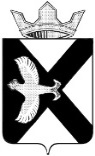 АДМИНИСТРАЦИЯ МУНИЦИПАЛЬНОГО ОБРАЗОВАНИЯ ПОСЕЛОК БОРОВСКИЙТЮМЕНСКОГО МУНИЦИПАЛЬНОГО РАЙОНА ТЮМЕНСКОЙ ОБЛАСТИРАСПОРЯЖЕНИЕ19  мая  2023 г. 								                         № 174р.п. БоровскийОб утверждении «Положения об антикоррупционной политике закупочной деятельности администрации муниципального образования поселок Боровский»В соответствии с требованиями статьи 13.3 Федерального закона Российской Федерации от 25.12.2008 № 273-ФЗ «О противодействии коррупции», статей 38, 39 Федерального закона «О контрактной системе в сфере закупок товаров, работ, услуг для обеспечения государственных и муниципальных нужд» от 05.04.2013 № 44-ФЗ, с учетом Методических рекомендаций по разработке и принятию организациями мер по предупреждению и противодействию коррупции, разработанных Министерством труда и социальной защиты Российской Федерации и руководствуясь Уставом муниципального образования поселок Боровский:1.	Утвердить «Положение об антикоррупционной политике закупочной деятельности администрации муниципального образования поселок Боровский» согласно Приложению 1 к настоящему распоряжению.2.	Разместить настоящее распоряжение в сети «Интернет» на официальном сайте администрации муниципального образования поселок Боровский.3.	Настоящее распоряжение вступает в силу после его официального опубликования.4.       Контроль за исполнением настоящего распоряжения возложить на заместителя главы сельского поселения по экономике, финансированию и прогнозированию – Суппес О.В.Приложение № 1к распоряжению администрациимуниципального образованияпоселок Боровский	от 19  мая  2023 № 174Положение об антикоррупционной политике закупочной деятельности администрации муниципального образования поселок Боровский Положение об антикоррупционной политике разработано во исполнение требований статьи 13.3 Федерального закона Российской Федерации от 25.12.2008 № 273-ФЗ «О противодействии коррупции», статей 38, 39 Федерального закона «О контрактной системе в сфере закупок товаров, работ, услуг для обеспечения государственных и муниципальных нужд» от 05.04.2013 № 44-ФЗ и с учетом Методических рекомендаций по разработке и принятию организациями мер по предупреждению и противодействию коррупции, разработанных Министерством труда и социальной защиты Российской Федерации.Антикоррупционная политика определяет основные принципы, процедуры и мероприятия, направленные на профилактику и пресечение коррупционных правонарушений в закупочной деятельности администрации муниципального образования поселок Боровский (далее - Администрация).1.Основные термины и понятияКоррупция — злоупотребление служебным положением, дача взятки, получение взятки, злоупотребление полномочиями, коммерческий подкуп, либо иное незаконное использование своего должностного положения вопреки законным интересам Администрации и государства в целях получения выгоды в виде денег, ценностей, иного имущества или услуг имущественного характера, иных имущественных прав для себя или для третьих лиц либо незаконное предоставление такой выгоды указанному лицу другими физическими лицами. Коррупцией также является совершение перечисленных деяний от имени или в интересах юридического лица (пункт 1 статьи 1 Федерального закона от 25.12.2008 № 273-ФЗ «О противодействии коррупции»).Противодействие коррупции — деятельность федеральных органов государственной власти, органов государственной власти субъектов Российской Федерации, органов местного самоуправления, институтов гражданского общества, организаций и физических лиц в пределах их полномочий (пункт 2 статьи 1 Федерального закона от 25.12.2008 № 273-ФЗ «О противодействии коррупции»):а) по предупреждению коррупции, в том числе по выявлению и последующему устранению причин коррупции (профилактика коррупции);б) по выявлению, предупреждению, пресечению, раскрытию и расследованию коррупционных правонарушений (борьба с коррупцией);в) по минимизации и (или) ликвидации последствий коррупционных правонарушений.Предупреждение коррупции — деятельность Администрации, направленная на введение элементов корпоративной культуры, правил и процедур, регламентированных локальными нормативными документами, обеспечивающих недопущение коррупционных правонарушений.Взятка — получение должностным лицом лично или через посредника денег, ценных бумаг, иного имущества, либо в виде незаконных оказания ему услуг имущественного характера, предоставления иных имущественных прав (в том числе когда взятка по указанию должностного лица передается иному физическому или юридическому лицу) за совершение действий (бездействий) в пользу взяткодателя или представляемых им лиц, если указанные действия (бездействия) входят в служебные полномочия должностного лица, либо если оно в силу должностного положения может способствовать указанным действиям (бездействиям), а равно за общее покровительство или попустительство по службе (часть 1 статьи 290 Уголовного кодекса Российской Федерации).Коммерческий подкуп — незаконная передача лицу, выполняющему управленческие функции в Администрации, денег, ценных бумаг, иного имущества, а также незаконное оказание ему услуг имущественного характера, предоставление иных имущественных прав (в том числе когда по указанию такого лица имущество передается, или услуги имущественного характера оказываются, или имущественные права предоставляются иному физическому или юридическому лицу) за совершение действий (бездействий) в интересах дающего или иных лиц, если указанные действия (бездействия) входят в служебные полномочия такого лица, либо если оно в силу своего служебного положения может способствовать указанным действиям (бездействиям) (часть 1 статьи 204 Уголовного кодекса Российской Федерации).Конфликт интересов — ситуация, при которой личная заинтересованность (прямая или косвенная) работника (представителя Администрации) влияет или может повлиять на надлежащее, объективное и беспристрастное исполнение им должностных (служебных) обязанностей и при которой возникает или может возникнуть противоречие между личной заинтересованностью работника и правами и законными интересами Администрации, способное привести к причинению вреда правам и законным интересам, имуществу и (или) деловой репутации Администрации, работником которого он является.Личная заинтересованность работника (представителя Администрации) — это возможность получения работником (представителем Администрации) при исполнении должностных (служебных) обязанностей доходов в виде денег, иного имущества, в том числе имущественных прав, услуг имущественного характера, результатов выполненных работ или каких- либо выгод (преимуществ) для себя или третьих лиц (состоящими с ним в близком родстве или свойстве лицами (родителями, супругами, детьми, братьями, сестрами, а также братьями, сестрами, родителями, детьми супругов и супругами детей), гражданами или организациями, с которыми работник и (или) лица, состоящие с ним в близком родстве или свойстве, связаны имущественными, корпоративными или иными близкими отношениями).Организатор закупки — лицо (юридическое лицо), непосредственно выполняющее тем или иным способом процедуры закупки и берущее на себя соответствующие обязательства перед участниками закупки. Коррупционные проявления — действия (бездействия) работников Администрации, содержащие признаки коррупции или способствующие ее совершению.Антикоррупционная экспертиза — деятельность по предупреждению включения в проекты документов положений, способствующих созданию условий для проявления коррупции, по выявлению и устранению таких положений в действующих документах.2.Основные принципы антикоррупционной деятельности2.1. Принцип соответствия политики Администрации действующему законодательству и общепринятым нормам.Администрация реализует антикоррупционные мероприятия в соответствии с Конституцией Российской Федерации, заключенными Российской Федерацией международными договорами, законодательством Российской Федерации, Тюменской области и иными нормативными правовыми актам, применимыми к Администрации.2.2. Принцип вовлеченности работников.Работники Администрации информируются о положениях антикоррупционного законодательства и принимают активное участие в формировании и реализации антикоррупционных мероприятий и процедур.2.3. Принцип соразмерности антикоррупционных процедур риску коррупции.Разработка и выполнение комплекса мероприятий, направленных на профилактику и пресечение коррупционных правонарушений, осуществляется в Администрации с учетом существующих в его деятельности коррупционных рисков.2.4. Принцип эффективности антикоррупционных процедур.Администрация применяет такие антикоррупционные мероприятия, которые имеют низкую стоимость, обеспечивают простоту реализации и приносят значимый результат.2.5. Принцип ответственности и неотвратимости наказания.В случае совершения работниками Администрации коррупционных правонарушений в связи с исполнением трудовых обязанностей, они привлекаются к ответственности в соответствии с действующим законодательством вне зависимости от занимаемой должности, стажа работы и иных условий.3. Круг ответственных лиц и лиц, попадающих под действие антикоррупционной политики3.1 Требования настоящей Антикоррупционной политики распространяются  не только на контрактного управляющего, но также на контрагентов Администрации и иных лиц, в случаях, когда соответствующие обязательства (требования) закреплены в договорах (контрактах) или прямо вытекают из законодательства.3.2. В Администрации должностными лицами, ответственными за противодействие коррупции, исходя из возложенных на них функций, являются: Глава муниципального образования, заместители главы сельского поселения, начальники отделов.3.3. Глава муниципального образования:- утверждает локальные нормативные акты Администрации, направленные на реализацию мер по предупреждению коррупции, а также изменения и дополнения к ним;- руководит комиссией по противодействию коррупции Администрации;- осуществляет контроль общих результатов внедрения и применения Антикоррупционной политики, эффективности реализуемых антикоррупционных мероприятий.3.3. Заместители главы сельского поселения:- осуществляют общий контроль за реализацией Антикоррупционной политики в Администрации;- вносят предложения об изменениях и дополнениях Антикоррупционной политики;- по поручению Главы муниципального образования оказывают содействие уполномоченным представителям контрольно-надзорных и правоохранительных органов при проведении ими инспекционных проверок деятельности Администрации по вопросам предупреждения и противодействия коррупции;- по поручению Главы  муниципального  образования  оказывают  содействиеуполномоченным представителям правоохранительных органов при проведении мероприятий по пресечению или расследованию коррупционных преступлений.3.4. Начальники отделов:- контролируют соблюдение Антикоррупционной политики подчиненными работниками;- вносят предложения об изменениях и дополнениях.4. Обязанности работника, связанные с предупреждением и противодействием коррупцииРаботник Администрации обязан:- соблюдать требования законодательства о противодействии коррупции;- воздерживаться от совершения и (или) участия прямо или косвенно, лично или через посредничество третьих лиц в совершении коррупционных правонарушений в интересах или от имени организации, в том числе воздерживаться от поведения, которое может восприниматься окружающими как обещание или предложение дачи взятки либо как согласие принять взятку, или как просьба (намек) о даче взятки, а также противодействовать любым проявлениям коррупции и прочим злоупотреблениям в Администрации;- воздерживаться от поведения, которое может быть истолковано окружающими как готовность совершить или участвовать в совершении коррупционного правонарушения в интересах или от имени Администрации;- незамедлительно информировать своего непосредственного руководителя (руководство Администрации, комиссию по противодействию коррупции Администрации) о случаях склонения к совершению коррупционных правонарушений;- незамедлительно информировать своего непосредственного руководителя (руководство Администрации, комиссию по противодействию коррупции Администрации) о ставшей известной информации о случаях совершения коррупционных правонарушений другими работниками, контрагентами Администрации или иными лицами;- сообщить непосредственному руководителю (комиссии по противодействию коррупции) о возможности возникновения либо возникшем у него (работника Администрации) конфликте интересов.5. Антикоррупция в закупочной деятельности5.1. Контрактный управляющий Администрации декларирует открытую и конкурентную систему проведения закупочных процедур в соответствии с Федеральным законом от 05.04.2013 № 44-ФЗ «О контрактной системе в сфере закупок товаров, работ, услуг для обеспечения государственных и муниципальных нужд» и обязуется соблюдать:- тщательное планирование потребности в закупках;- анализ рынка;- информационную открытость закупки;- равноправие, справедливость, отсутствие дискриминации и необоснованных ограничений конкуренции по отношению к участникам закупки;- честный и разумный выбор наиболее предпочтительных предложений при комплексном анализе выгод и издержек (прежде всего цены и качества товаров, работ, услуг);- целевое и экономически эффективное расходование денежных средств на приобретение товаров, работ, услуг (с учетом, при необходимости стоимости жизненного цикла закупаемой продукции) и реализации мер, направленных на сокращение издержек Администрации;- отсутствие ограничения допуска к участию в закупке путем установления не измеряемых требований к участнику закупки;- обеспечение гласности и прозрачности закупок, предотвращение коррупционных проявлений, конфликта интересов и иных злоупотреблений.6. Управление конфликтом интересов6.1. В Администрации декларируется проведение мероприятий по соблюдению норм корпоративной этики, определенных Кодексом этики и служебного поведения, утвержденных в Администрации локальным нормативным актом.6.2. В Администрации создана и функционирует Комиссия по противодействию коррупции.7. Обмен деловыми подарками7.1. Администрация стремится иметь деловые отношения с контрагентами, поддерживающими Антикоррупционную политику Администрации, и контрагентами, декларирующими неприятие коррупции.7.2. Администрация заявляет, что отказывается от стимулирования каким-либо образом работников контрагентов, в том числе путем предоставления денежных сумм, подарков, безвозмездного выполнения в их адрес работ (услуг) и другими не поименованными здесь способами, ставящего работника контрагента в определенную зависимость и направленного на обеспечение выполнения этим работником каких-либо действий в пользу Администрации.7.3. Администрация считает сферу обмена деловыми подарками уязвимой с точки зрения риска вовлечения в коррупционную деятельность, поэтому подарки и знаки гостеприимства, которые работники в связи с их деятельностью в Администрации (исполнением служебных (должностных) обязанностей) могут получать от других лиц и организаций, должны соответствовать совокупности указанных ниже критериев:- быть прямо связанными с законными целями деятельности Администрации, например, с презентацией или завершением проектов, успешным исполнением мероприятий, договоров или с общепринятыми праздниками-- подарки не должны превышать стоимость в 3 тыс. рублей;- не создавать репутационного риска для Администрации, работников и иных лиц в случае раскрытия информации о подарках;- не противоречить принципам и требованиям Антикоррупционной политики, другим локальным нормативным актам Администрации и нормам применимого антикоррупционного законодательства.Подарок, стоимость которого превышает 3 тыс. рублей либо стоимость которого получившим его работнику неизвестна, сдается ответственному лицу уполномоченного структурного подразделения, которое принимает его на хранение по акту приема-передачи не позднее 5 рабочих дней со дня регистрации уведомления в соответствующем журнале регистрации. Работник, сдавший подарок, может его выкупить, направив на имя Главы муниципального образования соответствующее заявление не позднее двух месяцев со дня сдачи подарка. Подарок, в отношении которого не поступило заявление о выкупе работником, может использоваться Администрацией с учетом заключения комиссии о целесообразности использования подарка для обеспечения деятельности Администрации.8. Ответственность работников Администрации за несоблюдение требований Антикоррупционной политики11.1. Все работники Администрации независимо от занимаемой должности несут персональную ответственность за соблюдение требований антикоррупционной политики.11.2. В случае совершения работниками Администрации коррупционных правонарушений в связи с исполнением трудовых обязанностей, они могут быть привлечены к дисциплинарной, административной или уголовной ответственности по инициативе Главы муниципального образования, правоохранительных органов или иных лиц в порядке и по основаниям, предусмотренным действующим законодательством Российской Федерации.Глава муниципального образованияС.В. Сычева